健康料理教室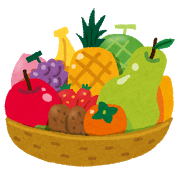 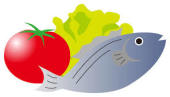 ８月のテーマ　『夏バテ食』暑い日が続きますが、体調を崩したりしていませんか？　スタミナ不足は、さらなる体調不良を招きます。食欲がなくても、食べやすく栄養バランスのとれた食事を一緒に勉強しましょう。日時　　 ①８月１８日（木）　   ②８月２０日(土）③８月２４日（水）　　　④８月２６日（金）　　　　　　　　　　　　　　　　　　　　　１０：３０～１２：３０場所　　　　いちょう薬局(日赤病院前)　２Fキッチン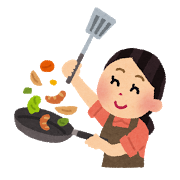 人数　　　　１回６名参加費　　　３００円申し込み　　いちょう薬局までお電話ください　　　　　　　　　　　　　　（０８９）９９４－８８８１　　　管理栄養士　牧野持ち物　　　エプロン　・　三角巾　・　ハンドタオル　・　筆記用具✿　✿　✿　メニュー　✿　✿　✿　　　　　　　　トマトのつけダレそうめん　　　　　ゴーヤのキムチ炒め　　　　　　　レモンムース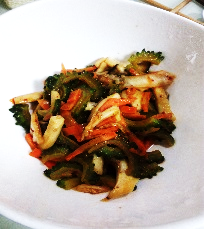 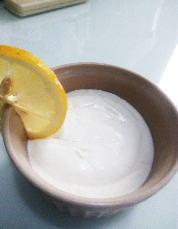 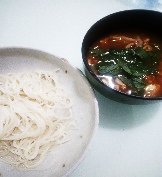 いちょう薬局では管理栄養士による無料栄養相談を行っています。　　　　　　　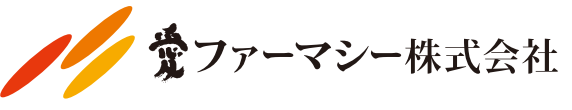 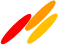 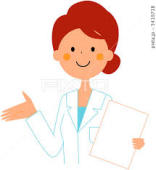 普段のお食事のこと、気になること、何でもご相談ください。　　　　　　　　　✿お薬相談も受け付けています。お気軽にご相談ください✿